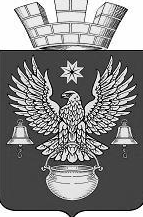 РЕШЕНИЕСОВЕТА НАРОДНЫХ ДЕПУТАТОВКОТЕЛЬНИКОВСКОГО ГОРОДСКОГО ПОСЕЛЕНИЯКОТЕЛЬНИКОВСКОГО МУНИЦИПАЛЬНОГО РАЙОНАВОЛГОГРАДСКОЙ ОБЛАСТИV СОЗЫВА«23» августа 2022г.                                                                                                  № 18/86«О внесении изменений в решение Совета народных депутатов  Котельниковского городского поселения от 14.12.2021г.  № 4/21«О бюджете Котельниковского городского поселения на 2022 год и на плановый период 2023 и 2024 годов»Рассмотрев письмо Администрации Котельниковского городского поселения от 15.08.2022 года №2440 с просьбой о внесении изменений в решение Совета народных депутатов Котельниковского городского поселения от 14.12.2021г.  № 4/21 «О бюджете Котельниковского городского поселения на 2022 год и на плановый период 2023 и 2024 годов», Совет народных депутатов Котельниковского городского поселенияРЕШИЛ:Внести изменения в решение Совета народных депутатов Котельниковского городского поселения от 14.12.2021г.  № 4/21 «О бюджете Котельниковского городского поселения на 2022 год и на плановый период 2023 и 2024 годов»Статью 1 п. 1 изложить в следующей редакцииУтвердить основные характеристики бюджета поселения на 2022 год в следующих размерах:	прогнозируемый общий объем доходов бюджета поселения в сумме 150 285,8 тыс.руб.	общий объем расходов бюджета поселения в сумме 157 888,4 тыс.руб.	прогнозируемый дефицит бюджета поселения в сумме 7 602,6 тыс. руб. за счет остатков средств на счетах по учету поступлений, сложившихся на 01.01.2022г.Приложение 3 изложить в следующей редакции:                                                                                     Приложение №3К проекту решения Совета народных депутатовКотельниковского городского поселения«О бюджете поселения на 2022 год и на плановыйпериод 2023 и 2024 годов»Прогноз поступления по налогам, сборам, платежам и поступлений из других бюджетов бюджетной системы Российской Федерации в бюджет поселения на 2022-2024 год(тыс. руб.)Приложение 4 изложить в следующей редакции:Приложение №4к Решению Совета народных депутатовКотельниковского городского поселения«О бюджете поселения на 2022 год и на плановыйпериод 2023 и 2024 годов»Распределение бюджетных ассигнований  по разделам и подразделам классификации расходов бюджета поселения на 2022-2024 год        Приложение 5 изложить в следующей редакции:Приложение № 5к Решению Совета народных депутатовКотельниковского городского поселения «О бюджете поселения на 2022 год и на плановыйРаспределение бюджетных ассигнований по разделам, подразделам, целевым статьям (муниципальным программам сельского поселения и непрограммным направлениям деятельности) и группам видов расходов классификации расходов бюджета поселения  на 2022-2024 годпериод 2023 и 2024 годов»1.6. Приложение 6 изложить в следующей редакции:Приложение № 6к Решению Совета народных депутатовКотельниковского городского поселения «О бюджете поселения на 2022 год и на плановыйРаспределение бюджетных ассигнований по разделам, подразделам, целевым статьям и группам видов расходов в составе ведомственной структуры расходов бюджета поселения на 2022-2024 годпериод 2023 и 2024годов»1.7. Приложение 7 изложить в следующей редакции:Приложение № 7к Решению Совета народных депутатовКотельниковского городского поселения«О бюджете поселения на 2022 год и на плановыйпериод 2023 и 2024 годов»Распределение бюджетных ассигнований по целевым статьям (муниципальным программам и непрограммным направлениям деятельности), группам видов расходов, а также по разделам и подразделам классификации расходов бюджета Котельниковского городского поселения на 2022 - 2024 годтыс.руб.1.8. Приложение 9 изложить в следующей редакции:  Приложение №9к Решению Совета народных депутатовКотельниковского городского поселения«О бюджете поселения на 2022 год и на плановыйпериод 2023 и 2024 годов»Распределение бюджетных ассигнований на реализацию муниципальных программ Котельниковского городского поселения на 2022-2024 год2. Настоящее решение вступает в силу с момента официального опубликования (обнародования).    Председатель    Совета народных депутатов    Котельниковского городского     поселения                                                                                             С.Г. КувиковаКод бюджетной классификацииНаименование доходовСуммаСуммаСуммаКод бюджетной классификацииНаименование доходов2022 год2023 год2024 год12345000 1 00 00000 00 0000 000НАЛОГОВЫЕ И НЕНАЛОГОВЫЕ ДОХОДЫ107420,4107647,2112860,6000 1 01 00000 00 0000 000НАЛОГИ НА ПРИБЫЛЬ, ДОХОДЫ78873,583044,588027,3000 1 01 02000 01 0000 110Налог на доходы физических лиц78873,583044,588027,3000 1 03 00000 00 0000 000 НАЛОГИ НА ТОВАРЫ (РАБОТЫ, УСЛУГИ), РЕАЛИЗУЕМЫЕ НА ТЕРРИТОРИИ РОССИЙСКОЙ ФЕДЕРАЦИИ3272,13272,93336,3000 1 03 02000 01 0000 110Акцизы по подакцизным товарам (продукции), производимым на территории Российской Федерации3272,13272,93336,3000 1 03 02231 01 0000 110Доходы от уплаты акцизов на дизельное топливо, зачисляемые в консолидированные бюджеты субъектов РФ1479,41464,31468,9000 1 03 02241 01 0000 110Доходы от уплаты акцизов на моторные масла для дизельных и (или) карбюраторных (инжекторных) двигателей, зачисляемые в консолидированные бюджеты субъектов РФ8,28,28,5000 1 03 02251 01 0000 110Доходы от уплаты акцизов на автомобильный бензин, производимый на территории РФ, зачисляемые в консолидированные бюджеты субъектов РФ19701981,82047,4000 1 03 02261 01 0000 110Доходы от уплаты акцизов на прямогонный бензин, производимый на территории РФ, зачисляемые в консолидированные бюджеты субъектов РФ-185,5-181,4-188,5000 1 05 00000 00 0000 000НАЛОГИ НА СОВОКУПНЫЙ ДОХОД3396,01912,01969,4000 1 05 03000 01 0000 110Единый сельскохозяйственный налог3396,01912,01969,4000 1 05 03010 01 0000 110Единый сельскохозяйственный налог3396,01912,01969,4000 1 06 00000 00 0000 000НАЛОГИ НА ИМУЩЕСТВО9158,09267,89377,6000 1 06 01000 00 0000 110Налог на имущество физических лиц2660,52770,32880,1000 1 06 01030 13 0000 110Налог на имущество физических лиц, взимаемый по ставкам, применяемым к объектам налогообложения, расположенных в границах городских поселений2660,52770,32880,1000 1 06 06000 00 0000 110Земельный налог6497,56497,56497,5000 1 06 06033 13 0000 110Земельный налог с организаций, обладающих земельным участком, расположенным в границах городских поселений2600,02600,02600,0000 1 06 06043 13 0000 110Земельный налог с физических лиц, обладающих земельным участком, расположенным в границах городских поселений3897,53897,53897,5000 1 11 00000 00 0000 000ДОХОДЫ ОТ ИСПОЛЬЗОВАНИЯ ИМУЩЕСТВА, НАХОДЯЩЕГОСЯ В ГОСУДАРСТВЕННОЙ И МУНИЦИПАЛЬНОЙ СОБСТВЕННОСТИ10150,09150,09150,0000 1 11 05000 00 0000 120Доходы, получаемые в виде арендной либо иной платы за передачу в возмездное пользование государственного и муниципального имущества (за исключением имущества бюджетных и автономных учреждений, а также имущества государственных и муниципальных унитарных предприятий, в том числе казенных)10150,09150,09150,0000 1 11 05010 00 0000 120Доходы, получаемые в виде арендной платы за земельные участки, государственная собственность на которые не разграничена, а также средства от продажи права на заключение договоров аренды указанных земельных участков9500,08500,08500,0000 1 11 05013 13 0000 120Доходы, получаемые в виде арендной платы за земельные участки, государственная собственность на которые не разграничена и которые расположены в границах городских поселений, а также средства от продажи права на заключение договоров аренды указанных земельных участков9500,08500,08500,0000 1 11 05030 00 0000 120Доходы от сдачи в аренду имущества, находящегося в оперативном управлении органов государственной власти, органов местного самоуправления, государственных внебюджетных фондов и созданных ими учреждений (за исключением имущества бюджетных и автономных учреждений)650,0650,0650,0000 1 11 05035 13 0000 120Доходы от сдачи в аренду имущества, находящегося в оперативном управлении органов управления городских поселений и созданных ими учреждений (за исключением имущества муниципальных бюджетных и автономных учреждений)650,0650,0650,0000 1 13 00000 00 0000 000ДОХОДЫ ОТ ОКАЗАНИЯ ПЛАТНЫХ УСЛУГ И КОМПЕНСАЦИИ ЗАТАРАТ ГОСУДАРСТВА997,10,00,0000 1 13 02000 00 0000 130ДОХОДЫ ОТ КОМПЕНСАЦИИ ЗАТРАТ ГОСУДАРСТВА997,10,00,0000 1 13 02995 13 0000 130Прочие доходы от компенсации затрат бюджетов городских поселений997,10,00,0000 1 14 00000 00 0000 000ДОХОДЫ ОТ ПРОДАЖИ МАТЕРИАЛЬНЫХ И  НЕМАТЕРИАЛЬНЫХ   АКТИВОВ1000,01000,01000,0000 1 14 06000 00 0000 000Доходы от продажи земельных участков, находящихся в  государственной  и  муниципальной собственности (за    исключением  земельных участков бюджетных и автономных учреждений)1000,01000,01000,0000 1 14 06013 13 0000 430Доходы от продажи земельных участков,  государственная  собственность  на  которые  не разграничена и которые  расположены  в  границах  городских поселений1000,01000,01000,0000 1 17 00000 00 0000 000ПРОЧИЕ НЕНАЛОГОВЫЕ ДОХОДЫ573,60,00,0000 1 17 05000 00 0000 000Прочие неналоговые доходы573,60,00,0000 1 17 05050 13 0000 180Прочие неналоговые доходы бюджетов городских поселений573,60,00,0000 2 00 00000 00 0000 000БЕЗВОЗМЕЗДНЫЕ ПОСТУПЛЕНИЯ42865,437925,538802,9000 2 02 00000 00 0000 000БЕЗВОЗМЕЗДНЫЕ ПОСТУПЛЕНИЯ ОТ ДРУГИХ БЮДЖЕТОВ БЮДЖЕТНОЙ СИСТЕМЫ РФ42865,437925,538802,9000 2 02 10000 00 0000 150Дотации бюджетам субъектов РФ и муниципальных образований26412,02641226412000 2 02 15001 13 0000 150Дотации бюджетам городских поселений на выравнивание бюджетной обеспеченности из бюджета субъекта Российской Федерации26412,02641226412000 2 02 20000 00 0000 150Субсидии бюджетам субъектов РФ и муниципальных образований12572,67896,38773,7000 2 02 25555 13 0000 150Субсидии бюджетам городских поселений на поддержку государственных программ субъектов Российской Федерации и муниципальных программ формирования современной городской среды7896,37896,38773,7000 2 02 29999 13 0000 150Прочие субсидии бюджетам городских поселений4676,30,00,0000 2 02 30000 00 0000 150Субвенции бюджетам субъектов РФ и муниципальных образований251,5251,5251,5000 2 02 30024 13 0000 150Субвенция бюджетам городских поселений  на осуществление полномочий ВО по установлению регулируемых тарифов на регулярные перевозки по муниципальным маршрутам82,482,482,4000 2 02 30024 13 0000 150Субвенция на реализацию ЗВО от 02 декабря . №1792-ОД «О наделении органов местного самоуправления муниципальных образований в Волгоградской области государственными полномочиями по организационному обеспечению деятельности административных комиссий»59,159,159,1000 2 02 30024 13 0000 150Субвенция на осуществление полномочий Волгоградской области, переданных органам местного самоуправления по предупреждению и ликвидации болезней животных, их лечению, защите населения от болезней, общих для человека и животных, в части реконструкции и содержания скотомогильников (биометрических ям)110,0110,0110,0000 2 02 49999 00 0000 150Иные межбюджетные трансферты3629,33365,73365,7000 2 02 49999 13 0000 150Прочие межбюджетные трансферты, передаваемые бюджетам городских поселений (субсидия на мероприятия в сфере дорожной деятельности)1786,31786,31786,3000 2 02 49999 13 0000 150Прочие межбюджетные трансферты, передаваемые бюджетам городских поселений (субсидия на мероприятия в сфере дорожной деятельности 1% доля софинансирования)18,10,00,0000 2 02 49999 13 0000 150Прочие межбюджетные трансферты, передаваемые бюджетам городских поселений (содержание объектов благоустройства)1579,41579,41579,4000 2 02 49999 13 0000 150Прочие межбюджетные трансферты, передаваемые бюджетам городских поселений (содержание объектов благоустройства, доля софинансирования)16,00,00,0000 2 02 49999 13 0000 150Прочие межбюджетные трансферты, передаваемые бюджетам городских поселений (содержание объектов благоустройства)159,50,00,0000 2 02 49999 13 0000 150Прочие межбюджетные трансферты, передаваемые бюджетам городских поселений (поощрение победителя конкурса на лучшую организацию работы представительных органов местного самоуправления)70,00,00,0ИТОГО ДОХОДОВ:150285,8145572,7151663,5Раздел, подразделНаименованиеСумма (тыс. руб.)Сумма (тыс. руб.)Сумма (тыс. руб.)Раздел, подразделНаименование2022 год2023 год2024год123450100Общегосударственные вопросы25983,525438,829382,70102Функционирование высшего должностного лица субъекта Российской Федерации и муниципального образования1674,21455,21455,20103Функционирование законодательных (представительных) органов государственной власти субъектов Российской Федерации и представительных органов муниципальных образований1129,7995,4995,40104Функционирование высших исполнительных органов государственной власти субъектов Российской Федерации, местных администраций7902,96918,96918,90106Обеспечение деятельности финансовых, налоговых и таможенных органов и органов финансового (финансово-бюджетного) надзора480,0408,0408,00111Резервные фонды100,0100,0100,00113Другие общегосударственные вопросы14696,715561,319505,20300Национальная безопасность и правоохранительная деятельность1716,31363,01363,00309Гражданская оборона330,0380,0380,00310Защита населения и территории от чрезвычайных ситуаций природного и техногенного характера, пожарная безопасность656,3453,0453,00314Другие вопросы в области национальной безопасности и правоохранительной деятельности730,0530,0530,00400Национальная экономика38954,838645,738645,70405Сельское хозяйство и рыболовство910,0910,0910,00407Лесное хозяйство234,50,00,00408Транспорт3082,43082,43082,40409Дорожное хозяйство (дорожные фонды)33027,934253,334253,30412Другие вопросы в области национальной экономики1700,0400,0400,00500Жилищно-коммунальное хозяйство60183,758837,260984,10501Жилищное хозяйство1946,01830,01830,00502Коммунальное хозяйство10946,313000,013000,00503Благоустройство47291,444007,246154,10700Образование460,0480,0480,00707Молодежная политика 460,0480,0480,00800Культура, кинематография 29737,619988,019988,00801Культура29737,619988,019988,01100Физическая культура и спорт400,0420,0420,01105Другие вопросы в области физической культуры и спорта400,0420,0420,01200Средства массовой информации452,5400,0400,01204Другие вопросы в области средств массовой информации452,5400,0400,0ВСЕГО157888,4145572,7151663,5Дефицит/профицит7602,6НаименованиеРаздел, подразделЦелевая статья (муниципальная программа и непрограммное направление деятельности)Группа видов расходовСуммаСуммаСуммаНаименованиеРаздел, подразделЦелевая статья (муниципальная программа и непрограммное направление деятельности)Группа видов расходов2022год2023 год2024 год1234567Общегосударственные вопросы010025983,525438,829382,7Функционирование высшего должностного лица субъекта РФ и муниципального образования01021674,21455,21455,2Непрограммные направления обеспечения деятельности  органов муниципальной власти Котельниковского городского поселения010290 01674,21455,21455,2Расходы на выплату персоналу в целях обеспечения выполнения функций государственными (муниципальными) органами, казенными учреждениями, органами управления государственными внебюджетными фондами010290 01001674,21455,21455,2Функционирование законодательных (представительных) органов государственной власти субъектов Российской Федерации и представительных органов муниципальных образований01031129,7995,4995,4Непрограммные направления обеспечения деятельности  органов муниципальной власти Котельниковского городского поселения010390 01129,7995,4995,4Расходы на выплату персоналу в целях обеспечения выполнения функций государственными (муниципальными) органами, казенными учреждениями, органами управления государственными внебюджетными фондами010390 01001029,5895,2895,2Закупка товаров, работ и услуг для государственных (муниципальных) нужд010390 020098,798,798,7Иные бюджетные ассигнования010390 08001,51,51,5Функционирование высших исполнительных органов государственной  власти субъектов РФ, местных администраций01047902,96918,96918,9Непрограммные направления обеспечения деятельности  органов муниципальной власти Котельниковского городского поселения010490 07902,96918,96918,9Расходы на выплату персоналу в целях обеспечения выполнения функций государственными (муниципальными) органами, казенными учреждениями, органами управления государственными внебюджетными фондами010490 01007261,36277,36277,3Закупка товаров, работ и услуг для государственных (муниципальных) нужд010490 0200641,6641,6641,6Обеспечение деятельности финансовых, налоговых  и таможенных органов и органов финансового (финансово-бюджетного) надзора0106480,0408,0408,0Непрограммные расходы органов муниципальной власти Котельниковского городского поселения010699 0480,0408,0408,0Межбюджетные трансферты010699 0500480,0408,0408,0Резервные фонды0111100,0100,0100,0Непрограммные расходы органов муниципальной власти Котельниковского городского поселения011199 0100,0100,0100,0Иные бюджетные ассигнования011199 0800100,0100,0100,0Другие общегосударственные вопросы011314696,715561,319505,2МП «Развитие и поддержка территориальных общественных самоуправлений в Котельниковском городском поселении на период  2022-2024 годы»011303 0100,0100,0100,0Иные бюджетные ассигнования011303 0800100,0100,0100,00МП «Развитие и поддержка малого и среднего предпринимательства в Котельниковском городском поселении на период 2018-2022 годы» 011304 020,00,00,0Закупка товаров, работ и услуг для государственных (муниципальных) нужд011304 020020,00,00,0МП «По управлению муниципальным имуществом, по оказанию имущественной поддержки субъектам малого и среднего предпринимательства в Котельниковском городском поселении на 2019-2024 годы»011329 020,020,020,0Закупка товаров, работ и услуг для государственных (муниципальных) нужд011329 020020,020,020,0Непрограммные расходы органов муниципальной власти Котельниковского городского поселения011399 014556,715441,319385,2Расходы на выплату персоналу в целях обеспечения выполнения функций государственными (муниципальными) органами, казенными учреждениями, органами управления государственными внебюджетными фондами011399 010011468,29515,59515,5Закупка товаров, работ и услуг для государственных (муниципальных) нужд011399 02001421,91284,41284,4Иные бюджетные ассигнования011399 08001666,64641,48585,3Национальная безопасность и правоохранительная деятельность03001716,31363,01363,0Гражданская оборона0309330,0380,0380,0МП « Обеспечение мероприятий по гражданской обороне и повышению уровня защиты населения и территории   Котельниковского городского поселения Котельниковского муниципального района Волгоградской области от чрезвычайных ситуаций природного и техногенного характера  2021-2023 гг.»030905 0330,0380,00,0Закупка товаров, работ и услуг для государственных (муниципальных) нужд030905 0200180,0230,00,0Иные бюджетные ассигнования030905 0800150,0150,00,0Непрограммные расходы органов муниципальной власти Котельниковского городского  поселения030999 00,00,0380,0Закупка товаров, работ и услуг для государственных (муниципальных) нужд030905 02000,00,0230,0Иные бюджетные ассигнования030905 08000,00,0150,0Пожарная безопасность0310656,3453,0453,0МП «Обеспечение мероприятий по пожарной безопасности на территории Котельниковского городского поселения Котельниковского муниципального района Волгоградской области на 2021-2023 годы»031019 0453,0453,00,0Закупка товаров, работ и услуг для государственных (муниципальных) нужд031019 0200203,0253,00,0Иные бюджетные ассигнования031019 0800250,0200,00,0Непрограммные расходы органов муниципальной власти Котельниковского городского  поселения031099 0203,30,0453,0Закупка товаров, работ и услуг для государственных (муниципальных) нужд031099 02000,00,0253,0Межбюджетные трансферты031099 0500203,30,00,0Иные бюджетные ассигнования031099 08000,0200,0200,0Другие вопросы в области национальной безопасности и правоохранительной деятельности0314730,0530,0530,0МП «Противодействие экстремизму и профилактика терроризма на территории Котельниковского городского поселения Котельниковского муниципального района Волгоградской области на период 2022-2024 годы»031420 0730,0530,0530,0Закупка товаров, работ и услуг для государственных (муниципальных) нужд031420 0200730,0530,0530,0Национальная экономика040038954,838645,738645,7Сельское хозяйство и рыболовство0405910,0910,0910,0Непрограммные расходы органов муниципальной власти Котельниковского городского  поселения040599 0910,0910,0910,0Закупка товаров, работ и услуг для государственных (муниципальных) нужд040599 0200800,0800,0800,0Иные бюджетные ассигнования040599 0800110,0110,0110,0Лесное хозяйство0407234,50,00,0Непрограммные расходы органов муниципальной власти Котельниковского городского  поселения040799 0234,50,00,0Закупка товаров, работ и услуг для государственных (муниципальных) нужд040799 0200234,5 0,0 0,0Транспорт04083082,43082,43082,4Непрограммные расходы органов муниципальной власти Котельниковского городского  поселения040899 03082,43082,43082,4Иные бюджетные ассигнования040899 08003082,43082,43082,4Дорожное хозяйство (дорожные фонды)040933027,934253,334253,3МП «Комплексного развития транспортной инфраструктуры Котельниковского городского поселения  Котельниковского муниципального района Волгоградской области на период 2019-2036г.»040943 0100,050,050,0Закупка товаров, работ и услуг для государственных (муниципальных) нужд040943 0200100,050,050,0МП «Развитие транспортной системы и обеспечение безопасности дорожного движения в Котельниковском городском поселении Котельниковского муниципального района Волгоградской области на период 2020-2023 гг.»040949 032927,934203,30,0Закупка товаров, работ и услуг для государственных (муниципальных) нужд040949 020018223,020053,30,0Иные бюджетные ассигнования040949 080014704,914150,00,0Непрограммные расходы органов муниципальной власти Котельниковского городского  поселения040999 00,00,034203,3Закупка товаров, работ и услуг для государственных (муниципальных) нужд040999 02000,00,020053,3Межбюджетные трансферты040999 05000,00,00,0Иные бюджетные ассигнования040999 08000,00,014150,0Другие вопросы в области национальной экономики04121700,0400,0400,0Непрограммные расходы органов муниципальной власти Котельниковского городского  поселения041299 01700,0400,0400,0Закупка товаров, работ и услуг для государственных (муниципальных) нужд041299 02001700,0400,0400,0Жилищно-коммунальное хозяйство050060183,758837,260984,1Жилищное хозяйство05011946,01830,01830,0МП «Реформирование и модернизация муниципального жилищного фонда Котельниковского городского поселения на период 2021-2023 гг.»050124 01836,01720,00,0Закупка товаров, работ и услуг для государственных (муниципальных) нужд050124 0200120,0100,00,0Иные бюджетные ассигнования050124 08001716,01620,00,0Непрограммные расходы органов муниципальной власти Котельниковского городского  поселения050199 0110,0110,01830,0Закупка товаров, работ и услуг для государственных (муниципальных) нужд050199 0200110,0110,0210,0Иные бюджетные ассигнования050199 08000,00,01620,0Коммунальное хозяйство050210946,313000,013000,0МП «Реформирование и модернизация коммунального хозяйства Котельниковского городского поселения на период 2021-2023гг.»050225 010946,313000,00,0Закупка товаров, работ и услуг для государственных (муниципальных) нужд050225 02002180,02000,00,0Иные бюджетные ассигнования050225 08008766,311000,00,0Непрограммные расходы органов муниципальной власти Котельниковского городского  поселения050299 00,00,013000,0Закупка товаров, работ и услуг для государственных (муниципальных) нужд050299 02000,00,02000,0Иные бюджетные ассигнования050299 08000,00,011000,0Благоустройство050347291,444007,246154,1МП «Энергосбережение и повышение энергетической эффективности Котельниковского городского поселения Котельниковского муниципального района Волгоградской области на период 2021-2023 годы»050312 05548,16200,00,0Закупка товаров, работ и услуг для государственных (муниципальных) нужд050312 02003200,03200,00,0Иные бюджетные ассигнования050312 08002348,13000,00,0Непрограммные расходы органов муниципальной власти Котельниковского городского  поселения050399 00,00,06200,0Закупка товаров, работ и услуг для государственных (муниципальных) нужд050399 02000,00,03200,0Иные бюджетные ассигнования050399 08000,00,03000,0МП «Озеленение территории Котельниковского городского поселения   Котельниковского муниципального района Волгоградской области на период 2022-2024гг.»050331 03626,94500,04500,0Закупка товаров, работ и услуг для государственных (муниципальных) нужд050331 08003626,94500,04500,0МП «Организация и содержание мест захоронения Котельниковского городского поселения на период 2022-2024гг.»050332 0700,0700,0700,0Иные бюджетные ассигнования050332 0800700,0700,0700,0МП «Формирование современной городской среды в Котельниковском городском поселении Котельниковского муниципального района Волгоградской области на период 2018-2024 гг.»050346 021725,417107,219254,1Закупка товаров, работ и услуг для государственных (муниципальных) нужд050346 020012952,910075,710953,1Иные бюджетные ассигнования050346 08008772,57031,58301,0Непрограммные расходы органов муниципальной власти Котельниковского городского  поселения0503 99 015690,915500,015500,0Предоставление субсидий бюджетным и автономным учреждениям и иным некоммерческим организациям050399 060015690,915500,015500,0Образование0700460,0480,0480,0Молодежная политика0707460,0480,0480,0МП «Развитие молодёжной политики на территории Котельниковского городского поселения на период 2021-2023гг.»070728 0460,0480,00,0Закупка товаров, работ и услуг для государственных (муниципальных) нужд070728 0200380,0400,00,0Предоставление субсидий бюджетным и автономным учреждениям и иным некоммерческим организациям070728 060080,080,00,0Непрограммные расходы органов муниципальной власти Котельниковского городского поселения070799 00,00,0480,0Закупка товаров, работ и услуг для государственных (муниципальных) нужд070799 02000,00,0400,0Предоставление субсидий бюджетным и автономным учреждениям и иным некоммерческим организациям070799 06000,00,080,0Культура, кинематография080029737,619988,019988,0Культура080129737,619988,019988,0Непрограммные расходы органов муниципальной власти Котельниковского городского поселения080199 024530,019988,019988,0Расходы на выплату персоналу в целях обеспечения выполнения функций государственными (муниципальными) органами, казенными учреждениями, органами управления государственными внебюджетными фондами080199 01005630,95981,65981,6Закупка товаров, работ и услуг для государственных (муниципальных) нужд080199 02001845,01494,31494,3Предоставление субсидий бюджетным и автономным учреждениям и иным некоммерческим организациям080199 060017052,412510,412510,4Иные бюджетные ассигнования080199 08001,71,71,7МП «Сохранение памятников культурного наследия на территории Котельниковского городского поселения на период 2021-2022 гг.»080163 05207,60,00,0Закупка товаров, работ и услуг для государственных (муниципальных) нужд080163 02005207,60,00,0Физическая культура и спорт1100400,0420,0420,0Другие вопросы в области физической культуры и спорта1105400,0420,00,0МП  «Развитие физической культуры и спорта на территории Котельниковского городского поселения на период 2021-2023 гг.»110511 0400,0420,00,0Закупка товаров, работ и услуг для государственных (муниципальных) нужд110511 0200400,0420,00,0Непрограммные расходы органов муниципальной власти Котельниковского городского поселения110599 00,00,0420,0Закупка товаров, работ и услуг для государственных (муниципальных) нужд110599 02000,00,0420,0Средства массовой информации1200452,5400,0400,0Другие вопросы в области средств массовой информации1204452,5400,0400,0Непрограммные расходы органов муниципальной власти Котельниковского городского поселения120499 0452,5400,0400,0Закупка товаров, работ и услуг для государственных (муниципальных) нужд120499 0200452,5400,0400,0ИТОГО:157888,4145572,7151663,5НаименованиеВедомстваРаздел, подразделЦелевая статья (муниципальная программа и непрограммное направление деятельности)Группа видов расходовСуммаСуммаСуммаНаименованиеВедомстваРаздел, подразделЦелевая статья (муниципальная программа и непрограммное направление деятельности)Группа видов расходов2022год2023 год2024 год12345678Совет народных депутатов Котельниковского городского поселения Котельниковского муниципального района Волгоградской области9421129,7995,4995,4Функционирование законодательных (представительных) органов государственной власти субъектов Российской Федерации и представительных органов муниципальных образований94201031129,7995,4995,4Непрограммные направления обеспечения деятельности  органов муниципальной власти Котельниковского городского поселения942010390 01129,7995,4995,4Расходы на выплату персоналу в целях обеспечения выполнения функций государственными (муниципальными) органами, казенными учреждениями, органами управления государственными внебюджетными фондами942010390 01001029,5895,2895,2Закупка товаров, работ и услуг для государственных (муниципальных) нужд942010390 020098,798,798,7Иные бюджетные ассигнования942010390 08001,51,51,5Администрация Котельниковского городского поселения Котельниковского муниципального района Волгоградской области941156758,7144577,3150668,1Общегосударственные вопросы941010024853,824443,428387,3Функционирование высшего должностного лица субъекта РФ и муниципального образования94101021674,21455,21455,2Непрограммные направления обеспечения деятельности  органов муниципальной власти Котельниковского городского поселения941010290 01674,21455,21455,2Расходы на выплату персоналу в целях обеспечения выполнения функций государственными (муниципальными) органами, казенными учреждениями, органами управления государственными внебюджетными фондами941010290 01001674,21455,21455,2Функционирование высших исполнительных органов государственной  власти субъектов РФ, местных администраций94101047902,96918,96918,9Непрограммные направления обеспечения деятельности  органов муниципальной власти Котельниковского городского поселения941010490 07902,96918,96918,9Расходы на выплату персоналу в целях обеспечения выполнения функций государственными (муниципальными) органами, казенными учреждениями, органами управления государственными внебюджетными фондами941010490 01007261,36277,36277,3Закупка товаров, работ и услуг для государственных (муниципальных) нужд941010490 0200641,6641,6641,6Обеспечение деятельности финансовых, налоговых  и таможенных органов и органов финансового (финансово-бюджетного) надзора9410106480,0408,0408,0Непрограммные расходы органов муниципальной власти Котельниковского городского поселения941010699 0480,0408,0408,0Межбюджетные трансферты941010699 0500480,0408,0408,0Резервные фонды9410111100,0100,0100,0Непрограммные расходы органов муниципальной власти Котельниковского городского поселения941011199 0100,0100,0100,0Иные бюджетные ассигнования941011199 0800100,0100,0100,0Другие общегосударственные вопросы941011314626,715561,319505,2МП «Развитие и поддержка территориальных общественных самоуправлений в Котельниковском городском поселении на период  2022-2024 годы»941011303 0100,0100,0100,0Иные бюджетные ассигнования941011303 0800100,0100,0100,00МП «Развитие и поддержка малого и среднего предпринимательства в Котельниковском городском поселении на период 2018-2022 годы» 941011304 020,00,00,0Закупка товаров, работ и услуг для государственных (муниципальных) нужд941011304 020020,00,00,0МП «По управлению муниципальным имуществом, по оказанию имущественной поддержки субъектам малого и среднего предпринимательства в Котельниковском городском поселении на 2019-2024 годы»941011329 020,020,020,0Закупка товаров, работ и услуг для государственных (муниципальных) нужд941011329 020020,020,020,0Непрограммные расходы органов муниципальной власти Котельниковского городского поселения941011399 014556,715441,319385,2Расходы на выплату персоналу в целях обеспечения выполнения функций государственными (муниципальными) органами, казенными учреждениями, органами управления государственными внебюджетными фондами941011399 010011468,29515,59515,5Закупка товаров, работ и услуг для государственных (муниципальных) нужд941011399 02001421,91284,41284,4Иные бюджетные ассигнования941011399 08001666,64641,48585,3Национальная безопасность и правоохранительная деятельность94103001716,31363,01363,0Гражданская оборона9410309330,0380,0380,0МП « Обеспечение мероприятий по гражданской обороне и повышению уровня защиты населения и территории   Котельниковского городского поселения Котельниковского муниципального района Волгоградской области от чрезвычайных ситуаций природного и техногенного характера  2021-2023 гг.»941030905 0330,0380,00,0Закупка товаров, работ и услуг для государственных (муниципальных) нужд941030905 0200180,0230,00,0Иные бюджетные ассигнования941030905 0800150,0150,00,0Непрограммные расходы органов муниципальной власти Котельниковского городского  поселения941030999 00,00,0380,0Закупка товаров, работ и услуг для государственных (муниципальных) нужд941030905 02000,00,0230,0Иные бюджетные ассигнования941030905 08000,00,0150,0Пожарная безопасность9410310656,3453,0453,0МП «Обеспечение мероприятий по пожарной безопасности на территории Котельниковского городского поселения Котельниковского муниципального района Волгоградской области на 2021-2023 годы»941031019 0453,0453,00,0Закупка товаров, работ и услуг для государственных (муниципальных) нужд941031019 0200203,0253,00,0Иные бюджетные ассигнования941031019 0800250,0200,00,0Непрограммные расходы органов муниципальной власти Котельниковского городского  поселения941031099 0203,30,0453,0Закупка товаров, работ и услуг для государственных (муниципальных) нужд941031099 02000,00,0253,0Межбюджетные трансферты941031099 0500203,30,00,0Иные бюджетные ассигнования941031099 08000,0200,0200,0Другие вопросы в области национальной безопасности и правоохранительной деятельности9410314730,0530,0530,0МП «Противодействие экстремизму и профилактика терроризма на территории Котельниковского городского поселения Котельниковского муниципального района Волгоградской области на период 2022-2024 годы»941031420 0730,0530,0530,0Закупка товаров, работ и услуг для государственных (муниципальных) нужд941031420 0200730,0530,0530,0Национальная экономика941040038954,838645,738645,7Сельское хозяйство и рыболовство9410405910,0910,0910,0Непрограммные расходы органов муниципальной власти Котельниковского городского  поселения941040599 0910,0910,0910,0Закупка товаров, работ и услуг для государственных (муниципальных) нужд941040599 0200800,0800,0800,0Иные бюджетные ассигнования941040599 0800110,0110,0110,0Лесное хозяйство9410407234,50,00,0Непрограммные расходы органов муниципальной власти Котельниковского городского  поселения941040799 0200234,50,00,0Закупка товаров, работ и услуг для государственных (муниципальных) нужд941040799 0200 234,5 0,00,0Транспорт94104083082,43082,43082,4Непрограммные расходы органов муниципальной власти Котельниковского городского  поселения941040899 03082,43082,43082,4Иные бюджетные ассигнования941040899 08003082,43082,43082,4Дорожное хозяйство (дорожные фонды)941040933027,934253,334253,3МП «Комплексного развития транспортной инфраструктуры Котельниковского городского поселения  Котельниковского муниципального района Волгоградской области на период 2019-2036г.»941040943 0100,050,050,0Закупка товаров, работ и услуг для государственных (муниципальных) нужд941040943 0200100,050,050,0МП «Развитие транспортной системы и обеспечение безопасности дорожного движения в Котельниковском городском поселении Котельниковского муниципального района Волгоградской области на период 2020-2023 гг.»941040949 032927,934203,30,0Закупка товаров, работ и услуг для государственных (муниципальных) нужд941040949 020018223,020053,30,0Иные бюджетные ассигнования941040949 080014704,914150,00,0Непрограммные расходы органов муниципальной власти Котельниковского городского  поселения941040999 00,00,034203,3Закупка товаров, работ и услуг для государственных (муниципальных) нужд941040999 02000,00,020053,3Межбюджетные трансферты941040999 05000,00,00,0Иные бюджетные ассигнования941040999 08000014150,0Другие вопросы в области национальной экономики94104121700,0400,0400,0Непрограммные расходы органов муниципальной власти Котельниковского городского  поселения941041299 01700,0400,0400,0Закупка товаров, работ и услуг для государственных (муниципальных) нужд941041299 02001700,0400,0400,0Жилищно-коммунальное хозяйство941050060183,758837,260984,1Жилищное хозяйство94105011946,01830,01830,0МП «Реформирование и модернизация муниципального жилищного фонда Котельниковского городского поселения на период 2021-2023 гг.»941050124 01836,01720,00,0Закупка товаров, работ и услуг для государственных (муниципальных) нужд941050124 0200120,0100,00,0Иные бюджетные ассигнования941050124 08001716,01620,00,0Непрограммные расходы органов муниципальной власти Котельниковского городского  поселения941050199 0110,0110,01830,0Закупка товаров, работ и услуг для государственных (муниципальных) нужд941050199 0200110,0110,0210,0Коммунальное хозяйство941050210946,313000,013000,0МП «Реформирование и модернизация коммунального хозяйства Котельниковского городского поселения на период 2021-2023гг.»941050225 010946,313000,00,0Закупка товаров, работ и услуг для государственных (муниципальных) нужд941050225 02002180,02000,00,0Иные бюджетные ассигнования941050225 08008766,311000,00,0Непрограммные расходы органов муниципальной власти Котельниковского городского  поселения941050299 00,00,013000,0Закупка товаров, работ и услуг для государственных (муниципальных) нужд941050299 02000,00,02000,0Иные бюджетные ассигнования941050299 08000,00,011000,0Благоустройство941050347291,444007,246154,1МП «Энергосбережение и повышение энергетической эффективности Котельниковского городского поселения Котельниковского муниципального района Волгоградской области на период 2021-2023 годы»941050312 05548,16200,00,0Закупка товаров, работ и услуг для государственных (муниципальных) нужд941050312 02003200,03200,00,0Иные бюджетные ассигнования941050312 08002348,13000,00,0Непрограммные расходы органов муниципальной власти Котельниковского городского  поселения941050399 00,00,06200,0Закупка товаров, работ и услуг для государственных (муниципальных) нужд941050399 02000,00,03200,0Иные бюджетные ассигнования941050399 08000,00,03000,0МП «Озеленение территории Котельниковского городского поселения   Котельниковского муниципального района Волгоградской области на период 2022-2024гг.»941050331 03626,94500,04500,0Закупка товаров, работ и услуг для государственных (муниципальных) нужд941050331 08003626,94500,04500,0МП «Организация и содержание мест захоронения Котельниковского городского поселения на период 2022-2024гг.»941050332 0700,0700,0700,0Иные бюджетные ассигнования941050332 0800700,0700,0700,0МП «Формирование современной городской среды в Котельниковском городском поселении Котельниковского муниципального района Волгоградской области на период 2018-2024 гг.»941050346 021725,417107,219254,1Закупка товаров, работ и услуг для государственных (муниципальных) нужд941050346 020012952,910075,710953,1Иные бюджетные ассигнования941050346 08008772,57031,58301,0Непрограммные расходы органов муниципальной власти Котельниковского городского  поселения9410503 99 015690,915500,015500,0Предоставление субсидий бюджетным и автономным учреждениям и иным некоммерческим организациям941050399 060015690,915500,015500,0Образование9410700460,0480,0480,0Молодежная политика9410707460,0480,0480,0МП «Развитие молодёжной политики на территории Котельниковского городского поселения на период 2021-2023гг.»941070728 0460,0480,00,0Закупка товаров, работ и услуг для государственных (муниципальных) нужд941070728 0200380,0400,00,0Предоставление субсидий бюджетным и автономным учреждениям и иным некоммерческим организациям941070728 060080,080,00,0Непрограммные расходы органов муниципальной власти Котельниковского городского поселения941070799 00,00,0480,0Закупка товаров, работ и услуг для государственных (муниципальных) нужд941070799 02000,00,0400,0Предоставление субсидий бюджетным и автономным учреждениям и иным некоммерческим организациям941070799 06000,00,080,0Культура, кинематография941080029737,619988,019988,0Культура941080129737,619988,019988,0Непрограммные расходы органов муниципальной власти Котельниковского городского поселения941080199 024530,019988,019988,0Расходы на выплату персоналу в целях обеспечения выполнения функций государственными (муниципальными) органами, казенными учреждениями, органами управления государственными внебюджетными фондами941080199 01005630,95981,65981,6Закупка товаров, работ и услуг для государственных (муниципальных) нужд941080199 02001845,01494,31494,3Предоставление субсидий бюджетным и автономным учреждениям и иным некоммерческим организациям941080199 060017052,412510,412510,4Иные бюджетные ассигнования941080199 08001,71,71,7МП «Сохранение памятников культурного наследия на территории Котельниковского городского поселения на период 2021-2022 гг.»941080163 05207,60,00,0Закупка товаров, работ и услуг для государственных (муниципальных) нужд941080163 02005207,60,00,0Физическая культура и спорт9411100400,0420,0420,0Другие вопросы в области физической культуры и спорта9411105400,0420,00,0МП  «Развитие физической культуры и спорта на территории Котельниковского городского поселения на период 2021-2023 гг.»941110511 0400,0420,00,0Закупка товаров, работ и услуг для государственных (муниципальных) нужд941110511 0200400,0420,00,0Непрограммные расходы органов муниципальной власти Котельниковского городского поселения941110599 00,00,0420,0Закупка товаров, работ и услуг для государственных (муниципальных) нужд941110599 02000,00,0420,0Средства массовой информации9411200452,5400,0400,0Другие вопросы в области средств массовой информации9411204452,5400,0400,0Непрограммные расходы органов муниципальной власти Котельниковского городского поселения941120499 0452,5400,0400,0Закупка товаров, работ и услуг для государственных (муниципальных) нужд941120499 0200452,5400,0400,0ИТОГО:157888,4145572,7151663,5НаименованиеЦелевая статья (муниципальная программа и непрограммное направление деятельности)Группа вида расходовРаздел,
подразделСуммаСуммаСуммаНаименованиеЦелевая статья (муниципальная программа и непрограммное направление деятельности)Группа вида расходовРаздел,
подраздел2022 год2023 год2024 год1234567МП «Развитие и поддержка территориальных общественных самоуправлений в Котельниковском городском поселении на период  2022-2024 годы»03 0 00100,0100,0100,0Иные бюджетные ассигнования03 0 01800100,0100,0100,0ОБЩЕГОСУДАРСТВЕННЫЕ ВОПРОСЫ03 0 018000100100,0100,0100,0Другие общегосударственные вопросы03 0 018000113100,0100,0100,0МП «Развитие и поддержка малого и среднего предпринимательства в Котельниковском городском поселении на период 2018-2022 годы»04 0 0020,00,00,0Закупка товаров, работ и услуг для государственных (муниципальных) нужд04 0 0120020,00,00,0ОБЩЕГОСУДАРСТВЕННЫЕ ВОПРОСЫ04 0 01200010020,00,00,0Другие общегосударственные вопросы04 0 01200011320,00,00,0МП « Обеспечение мероприятий по гражданской обороне и повышению уровня защиты населения и территории   Котельниковского городского поселения Котельниковского муниципального района Волгоградской области от чрезвычайных ситуаций природного и техногенного характера  2021-2023 гг.»05 0 00330,0380,00,0Закупка товаров, работ и услуг для государственных (муниципальных) нужд05 0 01200180,0230,00,0НАЦИОНАЛЬНАЯ БЕЗОПАСНОСТЬ И ПРАВООХРАНИТЕЛЬНАЯ ДЕЯТЕЛЬНОСТЬ05 0 012000300180,0230,00,0Гражданская оборона05 0 012000309180,0230,00,0Иные бюджетные ассигнования05 0 01800150,0150,00,0НАЦИОНАЛЬНАЯ БЕЗОПАСНОСТЬ И ПРАВООХРАНИТЕЛЬНАЯ ДЕЯТЕЛЬНОСТЬ05 0 018000300150,0150,00,0Гражданская оборона05 0 018000309150,0150,00,0МП  «Развитие физической культуры и спорта на территории Котельниковского городского поселения на период 2021-2023 гг.»11 0 00400,0420,00,0Закупка товаров, работ и услуг для государственных (муниципальных) нужд11 0 01200400,0420,00,0ФИЗИЧЕСКАЯ КУЛЬТУРА И СПОРТ11 0 012001100400,0420,00,0Другие вопросы в области физической культуры и спорта11 0 012001105400,0420,00,0МП «Энергосбережение и повышение энергетической эффективности Котельниковского городского поселения Котельниковского муниципального района Волгоградской области на период 2021-2023 годы»12 0 005548,16200,00,0Закупка товаров, работ и услуг для государственных (муниципальных) нужд12 0 012003200,03200,00,0ЖИЛИЩНО-КОММУНАЛЬНОЕ ХОЗЯЙСТВО12 0 0120005003200,03200,00,0Благоустройство12 0 0120005033200,03200,00,0Иные бюджетные ассигнования 12 0 018002348,13000,00,0ЖИЛИЩНО-КОММУНАЛЬНОЕ ХОЗЯЙСТВО12 0 0180005002348,13000,00,0Благоустройство12 0 0180005032348,13000,00,0МП «Обеспечение мероприятий по пожарной безопасности на территории Котельниковского городского поселения Котельниковского муниципального района Волгоградской области на 2021-2023 годы»05 0 00453,0453,00,0Закупка товаров, работ и услуг для государственных (муниципальных) нужд05 0 01200180,0253,00,0НАЦИОНАЛЬНАЯ БЕЗОПАСНОСТЬ И ПРАВООХРАНИТЕЛЬНАЯ ДЕЯТЕЛЬНОСТЬ05 0 012000300180,0253,00,0Защита населения и территорий от  чрезвычайных ситуаций природного и техногенного характера, пожарная безопасность05 0 012000310180,0253,00,0Иные бюджетные ассигнования05 0 01800250,0200,00,0НАЦИОНАЛЬНАЯ БЕЗОПАСНОСТЬ И ПРАВООХРАНИТЕЛЬНАЯ ДЕЯТЕЛЬНОСТЬ05 0 018000300250,0200,00,0Защита населения и территорий от  чрезвычайных ситуаций природного и техногенного характера, пожарная безопасность05 0 018000310250,0200,00,0НАЦИОНАЛЬНАЯ БЕЗОПАСНОСТЬ И ПРАВООХРАНИТЕЛЬНАЯ ДЕЯТЕЛЬНОСТЬ19 0 01200031023,00,00,0Обеспечение первичных мер пожарной безопасности19 0 01200031023,00,00,0МП «Противодействие экстремизму и профилактика терроризма на территории Котельниковского городского поселения Котельниковского муниципального района Волгоградской области на период 2021-2023 годы»20 0 00730,0530,0530,0Закупка товаров, работ и услуг для государственных (муниципальных) нужд20 0 01200730,0530,0530,0НАЦИОНАЛЬНАЯ БЕЗОПАСНОСТЬ И ПРАВООХРАНИТЕЛЬНАЯ ДЕЯТЕЛЬНОСТЬ20 0 012000300730,0530,0530,0Другие вопросы в области национальной безопасности и правоохранительной деятельности20 0 012000314730,0530,0530,0МП «Реформирование и модернизация муниципального жилищного фонда Котельниковского городского поселения на период 2021-2023 гг.»24 0 001836,01720,00,0Закупка товаров, работ и услуг для государственных (муниципальных) нужд24 0 01200120,0100,00,0ЖИЛИЩНО-КОММУНАЛЬНОЕ ХОЗЯЙСТВО24 0 012000500120,0100,00,0Жилищное хозяйство24 0 01200 0501120,0100,00,0Иные бюджетные ассигнования24 0 018001716,01620,00,0ЖИЛИЩНО-КОММУНАЛЬНОЕ ХОЗЯЙСТВО24 0 0180005001716,01620,00,0Жилищное хозяйство24 0 01800 05011716,01620,00,0МП «Реформирование и модернизация коммунального хозяйства Котельниковского городского поселения на период 2021-2023гг.»25 0 0010946,313000,00,0Закупка товаров, работ и услуг для государственных (муниципальных) нужд25 0 012002180,02000,00,0ЖИЛИЩНО-КОММУНАЛЬНОЕ ХОЗЯЙСТВО25 0 0120005002180,02000,00,0Коммунальное хозяйство25 0 0120005022180,02000,00,0Иные бюджетные ассигнования25 0 018008766,311000,00,0ЖИЛИЩНО-КОММУНАЛЬНОЕ ХОЗЯЙСТВО25 0 01800 05008766,311000,00,0Коммунальное хозяйство25 0 0180005028766,311000,00,0МП «Развитие молодёжной политики на территории Котельниковского городского поселения на период 2021-2023гг.»28 0 00460,0480,00,0Закупка товаров, работ и услуг для государственных (муниципальных) нужд28 0 01200380,0400,00,0ОБРАЗОВАНИЕ28 0 012000700380,0400,00,0Молодёжная политика28 0 012000707380,0400,00,0Предоставление субсидий бюджетным и автономным учреждениям и иным некоммерческим организациям28 0 0160080,080,00,0ОБРАЗОВАНИЕ28 0 01600070080,080,00,0Молодёжная политика28 0 01600070780,080,00,0МП «По управлению муниципальным имуществом, по оказанию имущественной поддержки субъектам малого и среднего предпринимательства в Котельниковском городском поселении на 2019-2024 годы»29 0 0020,020,020,0Закупка товаров, работ и услуг для государственных (муниципальных) нужд29 0 0220020,020,020,0ОБЩЕГОСУДАРСТВЕННЫЕ ВОПРОСЫ29 0 02200010020,020,020,0Другие общегосударственные вопросы29 0 02200011320,020,020,0МП «Озеленение территории Котельниковского городского поселения   Котельниковского муниципального района Волгоградской области на период 2022-2024гг.»31 0 013626,94500,04500,0Иные бюджетные ассигнования31 0 018003626,94500,04500,0ЖИЛИЩНО-КОММУНАЛЬНОЕ ХОЗЯЙСТВО31 0 0180005003626,94500,04500,0Благоустройство31 0 0180005033626,94500,04500,0МП «Организация и содержание мест захоронения Котельниковского городского поселения на период 2022-2024гг.»32 0 00700,0700,0700,0Иные бюджетные ассигнования32 0 01800700,0700,0700,0ЖИЛИЩНО-КОММУНАЛЬНОЕ ХОЗЯЙСТВО32 0 018000500700,0700,0700,0Благоустройство32 0 018000503700,0700,0700,0МП «Комплексное развитие транспортной инфраструктуры Котельниковского городского поселения Котельниковского муниципального района Волгоградской области на период 2016-2026гг.»43 0 00100,050,050,0Закупка товаров, работ и услуг для государственных (муниципальных) нужд43 0 02200100,050,050,0НАЦИОНАЛЬНАЯ ЭКОНОМИКА43 0 022000400100,050,050,0Дорожное хозяйство (дорожные фонды)43 0 022000409100,050,050,0МП «Формирование современной городской среды в Котельниковском городском поселении Котельниковского муниципального района Волгоградской области на период 2018-2024 гг.»46 0 0021725,417107,219254,1Закупка товаров, работ и услуг для государственных (муниципальных) нужд46 0 0120012952,910075,710953,1ЖИЛИЩНО-КОММУНАЛЬНОЕ ХОЗЯЙСТВО46 0 01200050012952,910075,710953,1Благоустройство46 0 01200 050312952,910075,710953,1Иные бюджетные ассигнования46 0 018008772,57031,58301,0ЖИЛИЩНО-КОММУНАЛЬНОЕ ХОЗЯЙСТВО46 0 0180005008772,57031,58301,0Благоустройство46 0 0180005038772,57031,58301,0МП «Развитие транспортной системы и обеспечение безопасности дорожного движения в Котельниковском городском поселении Котельниковского муниципального района Волгоградской области на период 2021-2023 гг.»49 0 0032927,934203,30,0Закупка товаров, работ и услуг для государственных (муниципальных) нужд49 0 0120018223,020053,30,0НАЦИОНАЛЬНАЯ ЭКОНОМИКА49 0 01200040018223,020053,30,0Дорожное хозяйство (дорожные фонды)49 0 01200040918223,020053,30,0Закупка товаров, работ и услуг для государственных (муниципальных) нужд49 0 0280014704,914150,00,0НАЦИОНАЛЬНАЯ ЭКОНОМИКА49 0 02800040014704,914150,00,0Дорожное хозяйство (дорожные фонды)49 0 02800040914704,914150,00,0МП «Сохранение памятников культурного наследия на территории Котельниковского городского поселения на период 2021-2022 гг.»63 0 005207,600,0Мероприятия по созданию условий для сохранения эффективного использования и охраны объектов культурного наследия63 0 012005207,600,0Памятники культуры63 0 0120004005207,600,0Закупка товаров, работ и услуг для государственных (муниципальных) нужд63 0 0120004095207,600,0Непрограммные направления обеспечения деятельности  органов муниципальной власти Котельниковского городского поселения90 0 0010777,09369,59369,5Расходы на выплату персоналу в целях обеспечения выполнения функций государственными (муниципальными) органами, казенными учреждениями, органами управления государственными внебюджетными фондами90 0 001009965,28627,78627,7ОБЩЕГОСУДАРСТВЕННЫЕ ВОПРОСЫ90 0 0010001009965,28627,78627,7Функционирование высшего должностного лица субъекта РФ и муниципального образования90 0 0010001021674,21455,21455,2Функционирование законодательных (представительных) органов государственной власти субъектов Российской Федерации и представительных органов муниципальных образований90 0 0010001031029,7895,2895,2Функционирование высших исполнительных органов государственной  власти субъектов РФ, местных администраций90 0 0010001047261,36277,36277,3Закупка товаров, работ и услуг для государственных (муниципальных) нужд90 0 00200740,3740,3740,3ОБЩЕГОСУДАРСТВЕННЫЕ ВОПРОСЫ90 0 002000100740,3740,3740,3Функционирование законодательных (представительных) органов государственной власти субъектов Российской Федерации и представительных органов муниципальных образований90 0 00200010398,798,798,7Функционирование высших исполнительных органов государственной  власти субъектов РФ, местных администраций90 0 002000104641,6641,6641,6Иные бюджетные ассигнования90 0 008001,51,51,5ОБЩЕГОСУДАРСТВЕННЫЕ ВОПРОСЫ90 0 0080001001,51,51,5Функционирование законодательных (представительных) органов государственной власти субъектов Российской Федерации и представительных органов муниципальных образований90 0 0080001031,51,51,5Непрограммные расходы органов муниципальной власти Котельниковского городского поселения99 0 0062050,256339,7117139,9Расходы на выплату персоналу в целях обеспечения выполнения функций государственными (муниципальными) органами, казенными учреждениями, органами управления государственными внебюджетными фондами99 0 0010017099,115497,115497,1ОБЩЕГОСУДАРСТВЕННЫЕ ВОПРОСЫ990 00100010011468,29515,59515,5Другие общегосударственные расходы99 0 00100011311468,29515,59515,5КУЛЬТУРА, КИНЕМАТОГРАФИЯ99 0 0010008005630,95981,65981,6Культура99 0 0010008015630,95981,65981,6Закупка товаров, работ и услуг для государственных (муниципальных) нужд99 0 002006563,94488,731145,0ОБЩЕГОСУДАРСТВЕННЫЕ РАСХОДЫ99 0 0020001001421,91284,41284,4Другие общегосударственные расходы99 0 0020001131421,91284,41284,4НАЦИОНАЛЬНАЯ БЕЗОПАСНОСТЬ И ПРАВООХРАНИТЕЛЬНАЯ ДЕЯТЕЛЬНОСТЬ99 0 0020003000,00,0483,0Гражданская оборона99 0 0020003090,00,0230,0Защита населения и территории от чрезвычайных ситуаций природного и техногенного характера, пожарная безопасность99 0 00200 03100,00,0253,0НАЦИОНАЛЬНАЯ ЭКОНОМИКА99 0 0020004002734,51200,021253,3Сельское хозяйство и рыболовство99 0 002000405800,0800,0800,0Лесное хозяйство99 0 00 2000407234,500,0Дорожное хозяйство (дорожные фонды)99 0 0020004090020053,3Другие вопросы в области национальной экономики99 0 0020004121700,0400,0400,0ЖИЛИЩНО-КОММУНАЛЬНОЕ ХОЗЯЙСТВО99 0 002000500110,0110,05410,0Жилищное хозяйство99 0 002000501110,0110,0210,0Коммунальное хозяйство99 0 002000502002000,0Благоустройство99 0 00200 0503003200,0Образование99 0 00200070000400,0Молодежная политика 99 0 00200070700400,0КУЛЬТУРА, КИНЕМАТОГРАФИЯ99 0 0020008001845,01494,31494,3Культура99 0 0020008011845,01494,31494,3Физическая культура и спорт99 0 00200110000420,0Другие вопросы в области физической культуры и спорта99 0 00200110500420,0СРЕДСТВА МАССОВОЙ ИНФОРМАЦИИ99 0 002001200452,5400,0400,0Другие вопросы в области средств массовой информации99 0 002001204452,5400,0400,0Межбюджетные трансферты99 0 00500683,3408,0408,0ОБЩЕГОСУДАРСТВЕННЫЕ ВОПРОСЫ99 0 005000100480,0408,0408,0Обеспечение деятельности финансовых, налоговых  и таможенных органов и органов финансового (финансово-бюджетного) надзора99 0 005000106480,0408,0408,0НАЦИОНАЛЬНАЯ БЕЗОПАСНОСТЬ И ПРАВООХРАНИТЕЛЬНАЯ ДЕЯТЕЛЬНОСТЬ99 0 005000300203,30,00,0Защита населения и территорий от  чрезвычайных ситуаций природного и техногенного характера, гражданская оборона99 0 005000310203,30,00,0Национальная экономика99 0 00 50004000,00,00,0Дорожное хозяйство (дорожные фонды)99 0 0050004090,00,00,0Предоставление субсидий бюджетным и автономным учреждениям и иным некоммерческим организациям99 0 0060032743,328010,428090,4ЖИЛИЩНО-КОММУНАЛЬНОЕ ХОЗЯЙСТВО99 0 00600050015690,915500,015500,0Благоустройство99 0 00600050315690,915500,015500,0Образование99 0 0060007000,00,080,0Молодежная политика 99 0 0060007070,00,080,0КУЛЬТУРА, КИНЕМАТОГРАФИЯ99 0 00600080017052,412510,412510,4Культура99 0 00600080117052,412510,412510,4Иные бюджетные ассигнования99 0 008004960,77935,541999,4ОБЩЕГОСУДАРСТВЕННЫЕ ВОПРОСЫ99 0 0080001001766,64741,48685,3Резервные фонды99 0 008000111100,0100,0100,0Другие общегосударственные вопросы99 0 0080001131666,64641,48585,3НАЦИОНАЛЬНАЯ БЕЗОПАСНОСТЬ И ПРАВООХРАНИТЕЛЬНАЯ ДЕЯТЕЛЬНОСТЬ99 0 0080003000,00,0350,0Гражданская оборона99 0 0080003090,00,0150,0Защита населения и территории от чрезвычайных ситуаций природного и техногенного характера, пожарная безопасность99 0 0080003100,00,0200,0НАЦИОНАЛЬНАЯ ЭКОНОМИКА99 0 0080004003192,43192,417342,4Сельское хозяйство и рыболовство99 0 008000405110,0110,0110,0Дорожное хозяйство (дорожные фонды)99 0 0080004090,00,014150,0Транспорт99 0 0080004083082,43082,43082,4ЖИЛИЩНО-КОММУНАЛЬНОЕ ХОЗЯЙСТВО99 0 0080005000,00,015620,0Жилищное хозяйство99 0 0080005010,00,01620,0Коммунальное хозяйство99 0 0080005020,00,011000,0Благоустройство99 0 0080005030,00,03000,0КУЛЬТУРА, КИНЕМАТОГРАФИЯ99 0 0080008001,71,71,7Культура99 0 0080008011,71,71,7ИТОГО157888,4145572,7151663,5НаименованиеПрог-рамма (подпрог-рамма)Сумма (тыс. руб.)Сумма (тыс. руб.)Сумма (тыс. руб.)НаименованиеПрог-рамма (подпрог-рамма)2022 год2023 год2024 год12345МП «Развитие и поддержка территориальных общественных самоуправлений в Котельниковском городском поселении на 2019-2021 годы»03 0100,0100,0100,0МП «Развитие и поддержка малого и среднего предпринимательства в Котельниковском городском поселении на 2018-2022 годы"04 020,000МП "Обеспечение мероприятий по гражданской обороне  и повышению уровня защиты населения и территории Котельниковского городского поселения Котельниковского муниципального района Волгоградской области от чрезвычайных ситуаций природного и техногенного характера на 2021-2023 годы"05 0760,0760,00,0МП  «Развитие физической культуры и спорта на территории Котельниковского городского поселения на период 2021-2023 гг.»11 0400,0420,00,0МП «Энергосбережение и повышение энергетической эффективности Котельниковского городского поселения Котельниковского муниципального района Волгоградской области на период 2021-2023 годы»12 05548,16200,00,0МП «Обеспечение мероприятий по пожарной безопасности на территории Котельниковского городского поселения на период 2021-2023 гг.»19 023,073,00,0МП «Противодействие экстремизму и профилактика терроризма на территории Котельниковского городского поселения Котельниковского муниципального района Волгоградской области на 2019-2021 годы»20 0730,0530,00530,0МП «Реформирование и модернизация муниципального жилищного фонда Котельниковского городского поселения Котельниковского муниципального района Волгоградской области на 2021-2023 гг.»24 01836,01720,00,0МП «Реформирование и модернизация коммунального хозяйства Котельниковского городского поселения на период 2021-2023 гг.»25 010946,313000,00,0МП «Развитие молодёжной политики на территории Котельниковского городского поселения на период 2021-2023 гг.»28 0460,0480,00,0МП «По управлению муниципальным имуществом, по оказанию имущественной поддержки субъектам малого и среднего предпринимательства»29 020,020,020,0МП «Озеленение территории Котельниковского городского поселения на период 2019-2021 гг.»31 03626,94500,04500,0МП «Организация и содержание мест захоронения Котельниковского городского поселения на период 2019-2021 гг.»32 0700,0700,0700,0МП «Комплексное развитие транспортной инфраструктуры Котельниковского городского поселения Котельниковского муниципального района Волгоградской области на период 2016-2026 гг.»43 0100,050,050,0МП «Формирование современной городской среды в Котельниковском городском поселении Котельниковского муниципального района Волгоградской области на период 2018-2024 гг.»46 021725,417107,219254,1МП «Развитие транспортной системы и обеспечение безопасности дорожного движения в Котельниковском городском поселении Котельниковского муниципального района Волгоградской области на период 2020-2023 гг.»49 032927,934203,30,0МП "Сохранение памятников культурного наследия на территории Котельниковского городского поселения на 2021-2022 гг."63 05207,60,00,0Итого85131,279863,526874,1